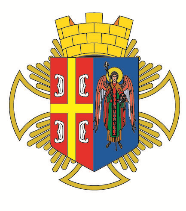 РEПУБЛИКА СРБИЈА                                                                                                   Општинска  управа Општине АранђеловацОдељење за инспекцијске послове- Комунална инспекција -КОНТРОЛНА ЛИСТА БРОЈ 1ДРЖАЊЕ ДОМАЋИХ ЖИВОТИЊА Услови држања пчелаПравни основ:1. Одлука о држању домаћих животиња и кућних љубимаца на територији општине Аранђеловац („Службени гласник Општине Аранђеловац“, бр. 4/2020) 2. Правилник о условима и начину гајења и селидбе пчела („Службени гласник Републике Србије“ бр. 73/2010)КОНТРОЛНА ЛИСТА БРОЈ 1ДРЖАЊЕ ДОМАЋИХ ЖИВОТИЊА Услови држања пчелаПравни основ:1. Одлука о држању домаћих животиња и кућних љубимаца на територији општине Аранђеловац („Службени гласник Општине Аранђеловац“, бр. 4/2020) 2. Правилник о условима и начину гајења и селидбе пчела („Службени гласник Републике Србије“ бр. 73/2010)  ДЕО 1. ОПШТЕ ИНФОРМАЦИЈЕ О ИНСПЕКЦИЈСКОМ НАДЗОРУ   ДЕО 1. ОПШТЕ ИНФОРМАЦИЈЕ О ИНСПЕКЦИЈСКОМ НАДЗОРУ   ДЕО 1. ОПШТЕ ИНФОРМАЦИЈЕ О ИНСПЕКЦИЈСКОМ НАДЗОРУ 1.1 Општина Аранђеловац – Општинска управа  1.2 Одељење за инспекцијске послове – комунална инспекција 1.3 Инспектор: 1.4  Датум инспекцијског надзора: 1.1 Општина Аранђеловац – Општинска управа  1.2 Одељење за инспекцијске послове – комунална инспекција 1.3 Инспектор: 1.4  Датум инспекцијског надзора: 1.1 Општина Аранђеловац – Општинска управа  1.2 Одељење за инспекцијске послове – комунална инспекција 1.3 Инспектор: 1.4  Датум инспекцијског надзора: 1.5   Врста инспекцијског надзора         □ Редовни          □ Ванредни          □ Контролни          □ Допунски  1.5   Врста инспекцијског надзора         □ Редовни          □ Ванредни          □ Контролни          □ Допунски  1.5   Врста инспекцијског надзора         □ Редовни          □ Ванредни          □ Контролни          □ Допунски  1.6   Инспекцијски надзор према облику:         □ Теренски          □ Канцеларијски  1.6   Инспекцијски надзор према облику:         □ Теренски          □ Канцеларијски  1.6   Инспекцијски надзор према облику:         □ Теренски          □ Канцеларијски  1.7   Налог за инспекцијски надзор:          □ Да          □ Не  1.7   Налог за инспекцијски надзор:          □ Да          □ Не  1.7   Налог за инспекцијски надзор:          □ Да          □ Не       ДЕО 2. ПОДАЦИ О НАДЗИРАНОМ СУБЈЕКТУ      ДЕО 2. ПОДАЦИ О НАДЗИРАНОМ СУБЈЕКТУ      ДЕО 2. ПОДАЦИ О НАДЗИРАНОМ СУБЈЕКТУ 2.1.   Својство надзираног субјекта:  2.1.   Својство надзираног субјекта:  Правно лице /физичко лице / предузетник2.1.1.   Назив/име и презиме субјекта: 2.1.1.   Назив/име и презиме субјекта: 2.1.2.   Адреса (улица и број): 2.1.2.   Адреса (улица и број): 2.1.3.   Место: 2.1.3.   Место: 2.1.4.   Град/Општина: 2.1.4.   Град/Општина: 2.1.5.   Поштански број: 2.1.5.   Поштански број: 2.1.6.   Телефон/Факс: 2.1.6.   Телефон/Факс: 2.1.7.   ПИБ: 2.1.7.   ПИБ: 2.1.8. Матични број: 2.1.8. Матични број: 2.1.9. Бр. личне карте (за физичко лице): 2.1.9. Бр. личне карте (за физичко лице):      ДЕО 3. ПОДАЦИ О МЕСТУ ВРШЕЊА ИНСПЕКЦИЈСКОГ НАДЗОРА      ДЕО 3. ПОДАЦИ О МЕСТУ ВРШЕЊА ИНСПЕКЦИЈСКОГ НАДЗОРА      ДЕО 3. ПОДАЦИ О МЕСТУ ВРШЕЊА ИНСПЕКЦИЈСКОГ НАДЗОРА 3.1.   Локација где је вршен  инспекцијски надзор 3.1.   Локација где је вршен  инспекцијски надзор 3.1.   Локација где је вршен  инспекцијски надзор 3.1.1.    Адреса (улица и број): 3.1.1.    Адреса (улица и број): 3.1.2.    Место: 3.1.2.    Место: Врста пчелињакастационираниселећиМесто држања:двориште објекта породичног становањазаједничко двориште објекта породичног становања_________________________Ред. бројПитањеОдговор и број бодова опредељених/утврђенихДржалац пчела уписан у Регистар газдинстава на којима се држе и узгајају пчеледа- - бр. бодова – 25-45/не- - бр. бодова – 0-25/Кошнице обележене и пчелињак уписан у Регистар пчелињака/стајалиштада- - бр. бодова – 25-45/не- - бр. бодова – 0-25/Држање на подручју које је одређено Одлуком или посебном сагласношћу надлежног органа јединице локалне самоуправеда- - бр. бодова - 25-45/не- - бр. бодова - 0-25/Држање уз сагласност свих власника, односно корисника објекта породичног становања или заједничког двориштада- - бр. бодова - 25-45/не- - бр. бодова - 0-25/Пчелињак постављен на прописаном одстојању од суседних објеката, у складу са чланом 5 Правилникада- - бр. бодова – 25-45/не- - бр. бодова – 0-25/Држалац пчелињака поседује сагласност за постављање стационираног пчелињака на одстојање мање од прописаног, у складу са чланом 5, став 2 Правилникада- - бр. бодова – 25-45/не- - бр. бодова – 0-25/Напомена:Напомена:Напомена:Максималан број бодова:  90                                                                            Утврђен број бодова:      Максималан број бодова:  90                                                                            Утврђен број бодова:      Максималан број бодова:  90                                                                            Утврђен број бодова:      ТАБЕЛА ЗА УТВРЂИВАЊЕ СТЕПЕНА РИЗИКАТАБЕЛА ЗА УТВРЂИВАЊЕ СТЕПЕНА РИЗИКАТАБЕЛА ЗА УТВРЂИВАЊЕ СТЕПЕНА РИЗИКАстепен ризикараспон броја бодоваобележи утврђени степен ризика по броју бодова Незнатан80-90Низак70-79Средњи45-69Висок10-44критичан0-9НАДЗИРАНИ СУБЈЕКАТМ.П.ИНСПЕКТОР